Geertje’s warme winter aanbevelingen
Wij helpen u graag aan de bar!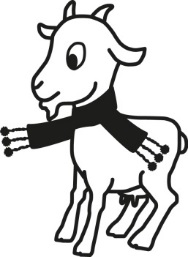 De hele winter is de boerderij open!Elke dag is het genieten op de boerderij. Verschillende dieren, kaasmakerij, boerderijwinkel en lunchrestaurant maken een bezoek aan de boerderij zeker de moeite waard. Kom je ook de wintersfeer proeven met warme chocolademelk, marshmallows en spelen in het stro?Koffie & TheeBoerenbakkie XL 				€ 3,-
Boerenbakkie  karamel met slagroom	€ 3,50Verse muntthee met honing 			€ 3,25
Verse gemberthee met citroen			€ 3,25Chai thee Latte					€ 3,25Warme chocolademelk 
De enige échte, met geitenmelk en Droste cacao. Ambachtelijk, puur, zoals oma’s ze maken! 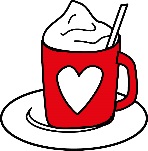 Warme chocolademelk, met slagroom	€ 2,50 / € 3,-
met rum, met rum en slagroom  	€ 4,25 / € 4,75
Gloeiwijn		€ 3,75	Naar Oud Hollands recept. Glühwein op basis van honingkruidenwijn met kruidnagel en kaneel. 
De Leckere Rode Toren	€ 4,-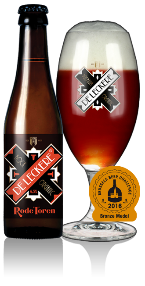 De Bok is los! Heerlijk bokbier voor t najaar! Ondergistend robuust roodbruin bockbier. 
Krachtige geur van karamel en mout in de 
smaak. 6.5% Vol.Speculaastaart met amandelspijs	€ 2,95Met veel zorg en liefde gebakken doorbakkerij Abrona.Huisgemaakte bieten chocolade taart	€ 3,75Gebakken in onze eigen keuken. Met bieten,chocola en een laagje room.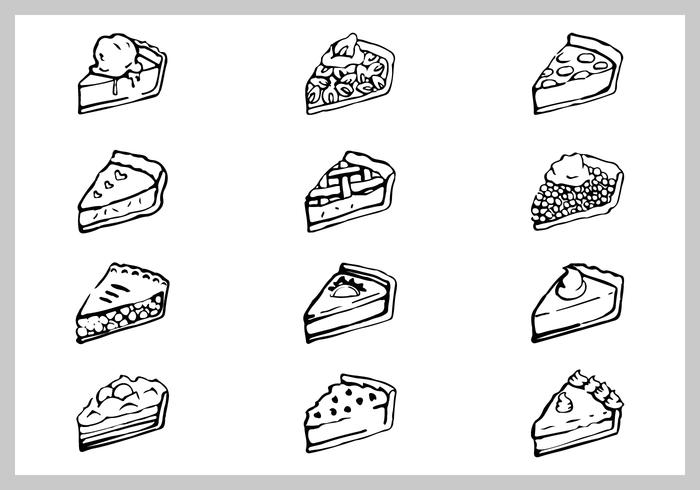 Geertje’s warme winter aanbevelingen
Wij helpen u graag aan de bar!De hele winter is de boerderij open!Elke dag is het genieten op de boerderij. Verschillende dieren, kaasmakerij, boerderijwinkel en lunchrestaurant maken een bezoek aan de boerderij zeker de moeite waard. Kom je ook de wintersfeer proeven met warme chocolademelk, marshmallows en spelen in het stro?Koffie & TheeBoerenbakkie XL 				€ 3,-
Boerenbakkie  karamel met slagroom	€ 3,50Verse muntthee met honing 			€ 3,25
Verse gemberthee met citroen			€ 3,25Chai thee Latte					€ 3,25Warme chocolademelk 
De enige échte, met geitenmelk en Droste cacao. Ambachtelijk, puur, zoals oma’s ze maken! Warme chocolademelk, met slagroom	€ 2,50 / € 3,-
met rum, met rum en slagroom  	€ 4,25 / € 4,75
Gloeiwijn		€ 3,75	Naar Oud Hollands recept. Glühwein op basis van honingkruidenwijn met kruidnagel en kaneel. 
De Leckere Rode Toren	€ 4,-De Bok is los! Heerlijk bokbier voor t najaar! Ondergistend robuust roodbruin bockbier. 
Krachtige geur van karamel en mout in de 
smaak. 6.5% Vol.Speculaastaart met amandelspijs	€ 2,95Met veel zorg en liefde gebakken doorbakkerij Abrona.Huisgemaakte bieten chocolade taart	€ 3,75Gebakken in onze eigen keuken. Met bieten,chocola en een laagje room.Geertje’s warme winter aanbevelingen
Wij helpen u graag aan de bar!De hele winter is de boerderij open!Elke dag is het genieten op de boerderij. Verschillende dieren, kaasmakerij, boerderijwinkel en lunchrestaurant maken een bezoek aan de boerderij zeker de moeite waard. Kom je ook de wintersfeer proeven met warme chocolademelk, marshmallows en spelen in het stro?Koffie & TheeBoerenbakkie XL 				€ 3,-
Boerenbakkie  karamel met slagroom	€ 3,50Verse muntthee met honing 			€ 3,25
Verse gemberthee met citroen			€ 3,25Chai thee Latte					€ 3,25Warme chocolademelk 
De enige échte, met geitenmelk en Droste cacao. Ambachtelijk, puur, zoals oma’s ze maken! Warme chocolademelk, met slagroom	€ 2,50 / € 3,-
met rum, met rum en slagroom  	€ 4,25 / € 4,75
Gloeiwijn		€ 3,75	Naar Oud Hollands recept. Glühwein op basis van honingkruidenwijn met kruidnagel en kaneel. 
De Leckere Rode Toren	€ 4,-De Bok is los! Heerlijk bokbier voor t najaar! Ondergistend robuust roodbruin bockbier. 
Krachtige geur van karamel en mout in de 
smaak. 6.5% Vol.Speculaastaart met amandelspijs	€ 2,95Met veel zorg en liefde gebakken doorbakkerij Abrona.Huisgemaakte bieten chocolade taart	€ 3,75Gebakken in onze eigen keuken. Met bieten,chocola en een laagje room.Geitenkwark Tutti Frutti 			€ 3,95Op een bodem van honingkoek 
heerlijke volle, pure geitenkwark met een 
topping van warme Tutti Frutti bestaande uitabrikoos, pruim en appel. 
Broodje Beenham				€ 7,50Eigen beenham met mosterd-honingsaus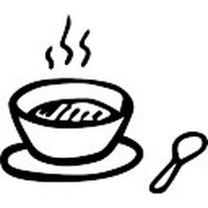 	Mok snert			€ 6,50Een boerenmok gevuld met 
huisgemaakte erwtensoep. 
Ouderwets lekker. 	Met stokbrood en kruidenboter. Mok boerentomatensoep		€ 5,50Heerlijke gevulde tomatensoep met ballen. 
Met stokbrood en kruidenboter. Broodje Veggie					€ 7,50Broodje met gegrilde groenten, sla en huisgemaakte kerrie-humus.Verse geitenkaassalade 			€ 9,95
Salade met huisgemaakte verse geiten-
kaas, rode kool, rozijntjes, walnoten, gedroogde tomaatje en vijgen rode port dressing. Huisgemaakte Quiche				€ 9,95Met Pompoen, spinazie, blauwschimmel geitenkaas,courgette en peer. Met kleine salade. Winterse pannenkoeken aanbevelingen
Pannenkoek met gemberjam 				€ 6,50Pannenkoek met warme appelcompote 		€ 7,50Pannenkoek met rozijnen en kaneel     		€ 7,50Pannenkoek met stoofpeertjes en kaneelsuiker	€ 8,50Pannenkoek met spek en appelcompote		€ 8,50Pannenkoek met warme kersen & slagroom	€ 8,50Pannenkoek met ham en kaas			€ 8,50Pannenkoek boerenjongens				€ 9,50Marshmallow		€ 0,75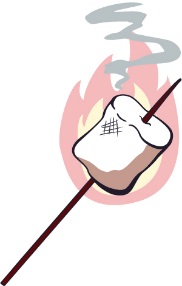 Boven het vuurtje marshmallows roosteren. 
Verkrijgbaar in het restaurant als het vuurtje brand. 




Geitenkwark Tutti Frutti 			€ 3,95Op een bodem van honingkoek 
heerlijke volle, pure geitenkwark met een 
topping van warme Tutti Frutti bestaande uitabrikoos, pruim en appel. 
Broodje Beenham				€ 7,50Eigen beenham met mosterd-honingsaus	Mok snert			€ 6,50Een boerenmok gevuld met 
huisgemaakte erwtensoep. 
Ouderwets lekker. 	Met stokbrood en kruidenboter. Mok boerentomatensoep		€ 5,50Heerlijke gevulde tomatensoep met ballen. 
Met stokbrood en kruidenboter. Broodje Veggie					€ 7,50Broodje met gegrilde groenten, sla en huisgemaakte kerrie-humus.Verse geitenkaassalade 			€ 9,95
Salade met huisgemaakte verse geiten-
kaas, rode kool, rozijntjes, walnoten, gedroogde tomaatje en vijgen rode port dressing. Huisgemaakte Quiche				€ 9,95Met Pompoen, spinazie, blauwschimmel geitenkaas,courgette en peer. Met kleine salade. Winterse pannenkoeken aanbevelingen
Pannenkoek met gemberjam 				€ 6,50Pannenkoek met warme appelcompote 		€ 7,50Pannenkoek met rozijnen en kaneel     		€ 7,50Pannenkoek met stoofpeertjes en kaneelsuiker	€ 8,50Pannenkoek met spek en appelcompote		€ 8,50Pannenkoek met warme kersen & slagroom	€ 8,50Pannenkoek met ham en kaas			€ 8,50Pannenkoek boerenjongens				€ 9,50Marshmallow		€ 0,75Boven het vuurtje marshmallows roosteren. 
Verkrijgbaar in het restaurant als het vuurtje brand. 


Geitenkwark Tutti Frutti 			€ 3,95Op een bodem van honingkoek 
heerlijke volle, pure geitenkwark met een 
topping van warme Tutti Frutti bestaande uitabrikoos, pruim en appel. 
Broodje Beenham				€ 7,50Eigen beenham met mosterd-honingsaus	Mok snert			€ 6,50Een boerenmok gevuld met 
huisgemaakte erwtensoep. 
Ouderwets lekker. 	Met stokbrood en kruidenboter. Mok boerentomatensoep		€ 5,50Heerlijke gevulde tomatensoep met ballen. 
Met stokbrood en kruidenboter. Broodje Veggie					€ 7,50Broodje met gegrilde groenten, sla en huisgemaakte kerrie-humus.Verse geitenkaassalade 			€ 9,95
Salade met huisgemaakte verse geiten-
kaas, rode kool, rozijntjes, walnoten, gedroogde tomaatje en vijgen rode port dressing. Huisgemaakte Quiche				€ 9,95Met Pompoen, spinazie, blauwschimmel geitenkaas,courgette en peer. Met kleine salade. Winterse pannenkoeken aanbevelingen
Pannenkoek met gemberjam 				€ 6,50Pannenkoek met warme appelcompote 		€ 7,50Pannenkoek met rozijnen en kaneel     		€ 7,50Pannenkoek met stoofpeertjes en kaneelsuiker	€ 8,50Pannenkoek met spek en appelcompote		€ 8,50Pannenkoek met warme kersen & slagroom	€ 8,50Pannenkoek met ham en kaas			€ 8,50Pannenkoek boerenjongens				€ 9,50Marshmallow		€ 0,75Boven het vuurtje marshmallows roosteren. 
Verkrijgbaar in het restaurant als het vuurtje brand. 


